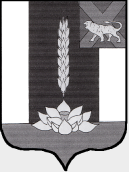 Администрация  Черниговского районаПОСТАНОВЛЕНИЕ _____.2021                             с. Черниговка                                        № ____- па            В соответствии с Федеральным законом от 31.07.2020 г. № 248-ФЗ «О государственном контроле(надзоре)и муниципальном контроле в Российской Федерации, Постановлением Правительства РФ от 25.06.2021г. № - 990 «Об утверждении Правил разработки и утверждения контрольными (надзорными) органами программы профилактики рисков причинения вреда (ущерба) охраняемым законом ценностям», руководствуясь  Уставом Черниговского муниципального района, администрация Черниговского района	ПОСТАНОВЛЯЕТ:1. Утвердить муниципальную  программу «Профилактика   рисков причинения вреда (ущерба) охраняемым законом ценностям при осуществлении муниципального контроля на автомобильном транспорте и в дорожном хозяйстве  на 2022 год» (прилагается).	2. Настоящее постановление подлежит опубликованию в «Вестнике нормативно-правовых актов Черниговского района» в приложении к газете «Новое время» и размещению на официальном сайте администрации черниговского района в сети «Интернет».	3. Контроль над исполнением настоящего постановления возложить на заместителя Главы администрации Черниговского района  А.В. Федчун.Глава Черниговского района 		                                К.В. Хижинский  Приложение № 1                                                к постановлению администрации Черниговского района  №_____ от______2021г.ПРОГРАММА профилактики рисков причинения вреда (ущерба) охраняемым законом ценностямпри осуществлении муниципального  контроля  на автомобильном транспорте и в дорожном хозяйстве на 2022 год            Паспорт программы1. Анализ текущего состояния осуществления муниципального контроля на автомобильном транспорте и в дорожном хозяйстве1.1. Предметом муниципального контроля на автомобильном транспорте и в дорожном хозяйстве является соблюдения юридическими лицами, индивидуальными предпринимателями или физическими лицами требований:1) в области автомобильных дорог и дорожной деятельности, установленных в отношении автомобильных дорог местного значения;2) установленных в отношении перевозок по муниципальным маршрутам регулярных перевозок в  Черниговском муниципальном районе .  1.2      Администрацией Черниговского района за 10 месяцев 2021 года проведено 0 проверок в рамках муниципального  контроля  на автомобильном транспорте и в дорожном хозяйстве.         Отсутствие проверок связано с исключением из ежегодно плана проверок юридических лиц и индивидуальных предпринимателей , подлежащих проверке в рамках муниципального контроля на автомобильном транспорте и в дорожном хозяйстве .           В рамках профилактики рисков причинения вреда (ущерба) охраняемым законом ценностям администрацией  в 2021 году осуществляются следующие мероприятия:размещение на официальном сайте администрации   в сети «Интернет»  перечней нормативных правовых актов или их отдельных частей, содержащих обязательные требования, оценка соблюдения которых является предметом муниципального  контроля, а также текстов соответствующих нормативных правовых актов;осуществление информирования юридических лиц, индивидуальных предпринимателей по вопросам соблюдения обязательных требований, в том числе посредством опубликования руководств по соблюдению обязательных требований, разъяснительной работы в средствах массовой информации; 2. Цели и задачи реализации программы профилактики3.1. Профилактика рисков причинения вреда (ущерба) охраняемым законом ценностям направлена на достижение следующих основных целей:1) стимулирование добросовестного соблюдения обязательных требований всеми контролируемыми лицами;2) устранение условий, причин и факторов, способных привести к нарушениям обязательных требований и (или) причинению вреда (ущерба) охраняемым законом ценностям;3) создание условий для доведения обязательных требований до контролируемых лиц, повышение информированности о способах их соблюдения.3.2. Задачами Программы являются: - укрепление системы профилактики нарушений обязательных требований; - выявление причин, факторов и условий, способствующих нарушениям обязательных требований, разработка мероприятий, направленных на устранение нарушений обязательных требований; - формирование одинакового понимания обязательных требований у всех участников контрольной деятельности.3. Перечень профилактических мероприятий, сроки (периодичность) их проведенияТаблица 4. Показатели результативности и эффективности программы профилактики рисков причинения вреда (ущерба) Основа системы оценки результативности и эффективности осуществления Муниципального контроля определяется статьей 30 Федерального закона № 248-ФЗ. Ключевыми показателями эффективности и результативности осуществления Муниципального контроля являются:а) доля решений, выданных предписаний, а также иных ненормативных правовых актов, принятых в отчетном году по результатам проведения контрольных (надзорных) мероприятий и рассмотрения жалоб, которые отменены частично или полностью на основании судебных актов, вступивших в законную силу в отчетном году;б) доля решений, выданных предписаний, а также иных ненормативных правовых актов, принятых в предыдущих отчетных периодах по результатам проведения контрольных (надзорных) мероприятий и рассмотрения жалоб, которые отменены частично или полностью на основании судебных актов, вступивших в законную силу в отчетном году.в) развитию системы профилактических мероприятий, проводимых  администрацией          Черниговского района.Приложение №1	ОЦЕНКА эффективности муниципальной программы«Профилактика рисков причинения вреда (ущерба) охраняемым законом ценностямпри осуществлении муниципального  контроля  «Профилактика   рисков причинения вреда (ущерба) охраняемым законом ценностям при осуществлении муниципального  контроля на автомобильном транспорте и в дорожном хозяйстве на 2022 год»Об утверждении  муниципальной  программы «Профилактика   рисков причинения вреда (ущерба) охраняемым законом ценностям при осуществлении муниципального  контроля на автомобильном транспорте и в дорожном хозяйстве на 2022 год»Наименование программыПрограмма профилактики рисков причинения вреда (ущерба) охраняемым законом ценностям при осуществлении муниципального контроля на автомобильном транспорте и в дорожном хозяйстве  (далее – программа профилактики)Правовые основания разработки программыФедеральный законот31.07.2020№ 248-ФЗ«О государственном контроле(надзоре)и муниципальном контроле в Российской Федерации, постановление Правительства РФ от 25.06.2021 № 990 «Об утверждении Правил разработки и утверждения контрольными (надзорными) органами программы профилактики рисков причинения вреда (ущерба) охраняемым законом ценностям».Разработчик программыОтдел жизнеобеспечения администрации Черниговского района (далее- отдел)Цель программы1. Стимулирование добросовестного соблюдения обязательных требований  законодательства при осуществлении деятельности контроля на автомобильном транспорте и в дорожном хозяйстве  всеми контролируемыми лицами;2. Устранение условий, причин и факторов, способных привести к нарушениям обязательных требований и (или) причинению вреда (ущерба) охраняемым законом ценностям;3. Создание условий для доведения обязательных требований законодательства  контроля на автомобильном транспорте и в дорожном хозяйстве  до контролируемых лиц, повышение информированности о способах их соблюденияЗадачи программы1. Предотвращение рисков причинения вреда охраняемым законом ценностям. 2. Проведение профилактических мероприятий, направленных на предотвращение причинения вреда охраняемым законом ценностям. 3. Информирование, консультирование контролируемых лиц с использованием информационно-телекоммуникационных технологий. 4. Обеспечение доступности информации об обязательных требованиях и необходимых мерах по их исполнениюСрок реализации программы профилактики2022 год1 годОжидаемые результаты реализации программы1. Увеличение числа контролируемых лиц, соблюдающих при осуществлении деятельности обязательные требования  законодательства контроля на автомобильном транспорте и в дорожном хозяйстве.    02. Повышение качества предоставляемых услуг населению. 100%3. Повышение правосознания и правовой культуры контролируемых лиц.   0№ п/п Наименование формы мероприятия Срок (периодичность) проведения мероприятия Ответственный исполнитель 1. Информирование1. Информирование1. Информирование1. Информирование1.1.Информирование осуществляется администрацией по вопросам соблюдения обязательных требований посредством размещения соответствующих сведений на официальном сайте администрации и в печатном издании   муниципального образования  По мере Утверждения нормативных актовСпециалист отдела жизнеобеспечения администрации Черниговского района2. Объявление предостережения2. Объявление предостережения2. Объявление предостережения2. Объявление предостережения2.1.  Предостережение о недопустимости нарушения обязательных требований объявляется контролируемому лицу в случае наличия у администрации сведений о готовящихся нарушениях обязательных требований и (или) в случае отсутствия подтверждения данных о том, что нарушение обязательных требований причинило вред (ущерб) охраняемым законом ценностям либо создало угрозу причинения вреда (ущерба) охраняемым законом ценностям При принятии решения должностными лицами, уполномоченными на осуществление муниципального  контроля на автомобильном транспорте и в дорожном хозяйстве Начальник отдела жизнеобеспечения администрации Черниговского района3. Консультирование3. Консультирование3. Консультирование3. Консультирование3.1.Консультирование осуществляется в устной или письменной форме по телефону, посредством видео-конференц-связи, на личном приеме, в ходе проведения профилактического мероприятия, контрольного (надзорного) мероприятияПо запросуВ форме устных и письменных разъясненийСпециалист отдела жизнеобеспечения администрации Черниговского района4. Профилактический визит4. Профилактический визит4. Профилактический визит4. Профилактический визит4.1.Профилактическая беседа по месту осуществления деятельности контролируемого лица либо путем использования видеоконференц-связиОдин раз в год Специалист отдела жизнеобеспечения администрации Черниговского районаПоказатели результативности и эффективностиЕдиница измеренияУтверждено в муниципальной программеДостигнутоЭффективность показателя результативностиповышению качества предоставляемых  услуг населению%100Информирование  по вопросам соблюдения обязательных требований  в печатном издании   муниципального образования ед2